Ответственность за незаконное обналичивание материнского капитала. Как только государство учредило выплату материнского капитала, у многих российских семей возник вопрос о возможности получения денег на руки. В своем желании получить наличные деньги некоторые люди не останавливаются ни перед чем. Так, широкое распространение получили попытки обналичивания материнского капитала с целью использования данных средств не по назначению. Предприимчивые родители не осознают, что, пытаясь обойти установки, данные Федеральным Законом об этом виде госпомощи, навлекают на себя опасность быть обманутыми мошенниками или призванными к гражданской или даже к уголовной ответственности.Строго регламентированы и цели, на которые можно потратить средства из маткапитала. На данный момент существует четыре направления, по которым возможны отчисления:
1. Улучшение жилищных условий:а)Покупка жилья или погашение связанных с такой покупкой кредитов;б)Реконструкция имеющегося жилья с целью увеличения его площади;компенсация средств, израсходованных при строительстве дома;в)строительство дома своими силами или с привлечением строительной организации;г)долевое строительство и участие в различных жилищно-строительных кооперативах;2. Образование детей:а) оплата проживания в общежитии ВУЗа;б) оплата самого обучения;в) внесение оплаты за детский сад.3. На будущую пенсию матери.4. На компенсацию покупки товаров либо услуг для детей-инвалидов.Ни на какие другие цели (покупка дачи или авто, отпуск за границей и пр.) расходовать семейный капитал нельзя. 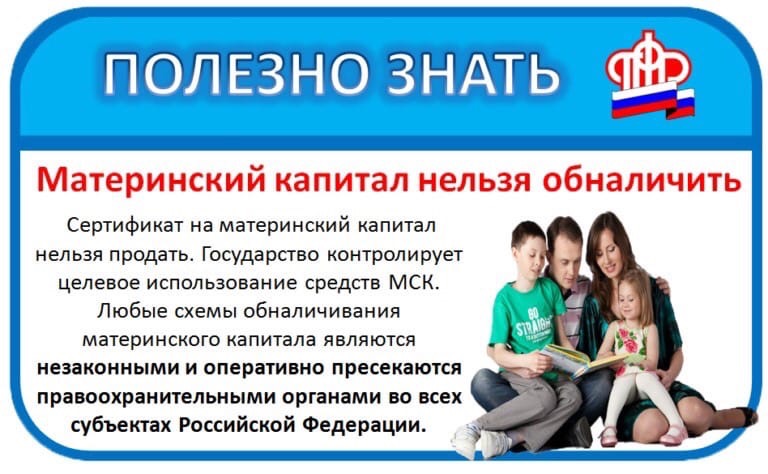 